КОНСУЛЬТАЦИЯ ДЛЯ РОДИТЕЛЕЙ«Зимние забавы и безопасность»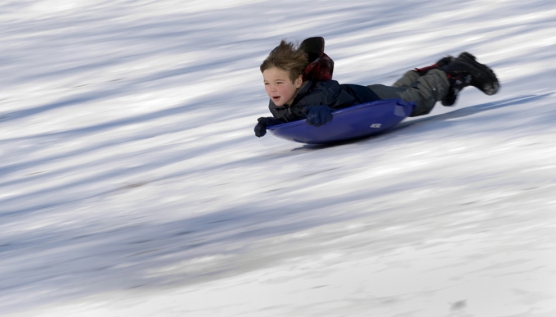 С наступлением зимы потенциальных опасностей на улице становится больше, следовательно, актуальна проблема формирования у детей навыков безопасного поведения в зимнее время года.Зимние прогулки всегда приносят огромную радость детям. Многие дети с осени начинают с нетерпением ждать снега, чтобы покататься на санках, скатиться с горки на ледянке, покидаться снежками и построить снежные башни и лабиринты. Но зимнее время омрачает радость детей и родителей очень распространенными травмами. Обезопасить себя от неприятных последствий зимних прогулок помогут простые правила.Зимние забавы и безопасностьУ каждой зимней забавы есть и свои особенности, свои правила безопасности.«Катание на лыжах»В целом, катание на лыжах - наименее безопасный вид зимних прогулок. Однако, обратите внимание, может быть горка, на которой Вы собираетесь кататься, слишком крутая, ухабистая или леденистая? Постарайтесь исключить все возможные опасные ситуации. Разумеется, кататься следует в парковой зоне, либо за городом, либо в том районе города, где движение автотранспорта отсутствует.«Катание на санках, ледянках»1. Прежде чем ребенок сядет на санки, проверьте, нет ли в них неисправностей.2. Кататься на санках с горки нежелательно, лучше на ледянках. 3. Объясните ребенку заранее, что на горке надо соблюдать дисциплину и последовательность.4. Вам необходимо самим убедиться в безопасности горки, поэтому перед катанием внимательно изучите местность. Спуск не должен выходить на проезжую часть, а малышей лучше катать с маленьких пологих снежных горок, причём в немноголюдных местах и при отсутствии деревьев, заборов и других препятствий.5. Нельзя разрешать ребенку кататься на санках, лежа на животе, он может повредить зубы или голову.6. Кататься на санках стоя нельзя! Опасно привязывать санки друг к другу.7. Перевозить ребёнка через дорогу можно только в санках, которые толкаются перед собой. Если у них имеется только веревка-буксир, то ребенка необходимо взять. Следует учесть, что по малоснежной дороге с проплешинами асфальта санки едут медленно, поэтому будьте особенно бдительными.«Игры около дома»Не разрешайте детям играть у дороги. Учите детей, что нельзя выбегать на проезжую часть.Нежелательно валяться и играть в сугробах, которые находятся, например, под окнами домов или около подъезда.  И, конечно, не позволяйте прыгать в сугроб с высоты. Неизвестно, что таит в нем пушистый снежок:  под свежевыпавшим снегом может быть все что угодно: разбитые бутылки, камень либо проволока.Объясните детям, что нельзя брать в рот снег, ледяные корочки, сосульки: в них много невидимой для глаз грязи и микробов, которые могут вызвать болезнь.При игре в снежки расскажите ребенку, что кидаться  в лицо нельзя, и вообще кидать нужно не с силой! И не позволяйте детям строить глубокие снежные туннели, которые могут обвалиться! Опасности, подстерегающие нас зимой:- сосульки- гололед- мороз- тонкий лед«Осторожно, сосульки»Обратите внимание ребёнка на сосульки и горы снега, свешивающиеся с крыш домов. Расскажите, чем они опасны и почему такие места надо обходить стороной. Объясните ребенку, что ни в коем случае нельзя заходить в огражденные зоны. Всегда обращайте внимание на огороженные участки тротуаров и ни в коем случае не заходите в опасные зоны. Если во время движения по тротуару вы услышали наверху подозрительный шум – нельзя останавливаться, поднимать голову и рассматривать, что там случилось. Возможно, это сход снега или ледяной глыбы. Бежать от здания тоже нельзя. Нужно как можно быстрее прижаться к стене, козырек крыши послужит укрытием. Чтобы избежать травматизма, родителям необходимо научить своих детей соблюдению правил нахождения вблизи жилых домов и зданий.«Осторожно, гололед»Учите детей, что ходить по обледеневшему тротуару нужно маленькими шажками, наступая на всю подошву. Проследите, чтобы подошвы были рельефными - ребенок меньше будет скользить по снегу и льду. Старайтесь по возможности обходить скользкие места. Особенно внимательно нужно зимой переходить дорогу - машина на скользкой дороге не сможет остановиться сразу! «Осторожно, мороз»Сократите или вовсе исключите прогулку с детьми  в морозные дни: высока вероятность обморожения. Зимняя одежда не должна сковывать движения, она должна быть удобной, легкой и теплой одновременно. Даже теплым, но все равно собирающим снег, ботинкам лучше предпочесть сапожки, в которые можно заправить штанины, изолировав от попадания снега.«Осторожно, тонкий лед»Не выходите с ребенком  на заледеневшие водоемы! Если лед провалился - нужно громко звать на помощь и пытаться выбраться, наползая или накатываясь на край! Барахтаться нельзя! Если получилось выбраться, надо откатиться от края.Уважаемые взрослые! Мы всегда должны помнить о том, что формирование сознательного поведения – процесс длительный. Это сегодня ребенок всюду ходит за ручку с мамой, гуляет во дворе под присмотром взрослых, а завтра он станет самостоятельным. Многое зависит от нас. Именно обучение, старание поможет им избежать многих опасных детских неприятностей.